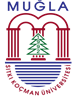 MUĞLA SITKI KOÇMAN ÜNİVERSİTESİEĞİTİM BİLİMLERİ ENSTİTÜSÜTEZ İZLEME KOMİTESİ ÜYELERİNE VERİLMEK ÜZERETEZ ÇALIŞMASI ARA DEĞERLENDİRME RAPORU(*) MADDE 37-(4) Tez önerisi kabul edilen öğrenci için tez izleme komitesi, Ocak-Haziran ve Temmuz-Aralık ayları arasında birer defa olmak üzere yılda iki kez toplanır. Öğrenci, toplantı tarihinden en az bir ay önce tez izleme komitesi üyelerine yazılı bir rapor sunar. Bu raporda o ana kadar yapılan çalışmaların özeti ve bir sonraki dönemde yapılacak çalışma planı belirtilir. BAP/TÜBİTAK PROJE BAŞVURUSU YAPILDI 	YAPILMADI YAPILDI İSE PROJE ADI1. ÖZET VE ANAHTAR KELİMELER: Özette tez çalışması kapsamında yapılmış tüm çalışmaların bir özetiyle birlikte, çalışmalarla ilgili varsa aksaklıkları çok kısa bir şekilde özetlenmeli ve ilerde yapılması planlanan çalışmalar özetlenmelidir. 2. RAPOR DÖNEMİNE AİT GELİŞMELER VE ELDE EDİLEN BULGULAR3. GELECEK DÖNEM İÇİN PLANLANAN ÇALIŞMALARIN TANIMI VE ÇALIŞMA PLANI 4. TEZ ÇALIŞMASI ARA DÖNEMİNDE YAPILMIŞ-YAPILACAK OLAN YAYINLARTez çalışması ara gelişme raporu döneminde makale / bildiri / diğer yapılmış mı? Evet 		   Hayır Makale Bildiri		 DiğerAnabilim DalıBilim DalıÖğrencinin Adı SoyadıTez BaşlığıTez Başlığı (İngilizce Adı)Danışmanın Adı SoyadıAra Gelişme Raporu NoRaporun Kapsadığı DönemRaporun Verilmesi Gereken Tarih (*)Raporun Verildiği TarihTez Başlığı: Özet1) Ara Gelişme Rapor dönemi içinde tez kapsamında yapılan çalışmalar (tüm çalışmaların bir özeti):a) Çalışmalar belirlenen amaç ve kapsama uygun gidiyor mu? (Değilse nedenlerini belirtiniz.)b) Yöntemler amaçlara ulaşmak için yeterli mi? Tezde hedeflenen amaca ulaşmada başka yöntemlerin kullanılmasını gerektiriyor mu?c) Tezde kullanılması gerekli materyal tez önerisinde önerildiği şekilde ve ara gelişme raporları dönemlerinde önerildiği şekliyle yeterli mi? Yeterli değilse ne gibi değişiklikler önerilmektedir? Anahtar Kelimeler: FaaliyetPlanlanan Süre20…/20… Güz/Bahar20…/20… Güz/Bahar20…/20… Güz/Bahar20…/20… Güz/Bahar20…/20… Güz/Bahar20…/20… Güz/BaharFaaliyetPlanlanan SüreOcak/ TemmuzŞubat/ AğustosMart/EylülNisan/ EkimMayıs/KasımHaziran/AralıkÖğrencinin İmzası:Danışmanın İmzası: